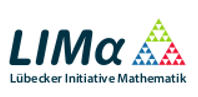 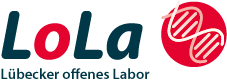 Bewerbung für die Teilnahme an dem digitalen FerienkursSystembiologie Entstehung von Antibiotikaresistenzen und ihre Bedeutungfür die Bakterien, ihre Wirte und die Umwelt.Termin: 05. – 07. Oktober 2021 (täglich von 09:00 - ca. 16:00)(Di. bis Do. in der ersten Woche der Herbstferien in SH)Name, Vorname:  __________________________________________________________________Schule:	_________________________________________________________________________Jahrgang :  _______	Profilgebendes Fach:  ________________________Telefon:	______________________________eMail (bitte deutlich schreiben):  _______________________________________________________Ich habe bereits an einem LIMa- oder einem LoLa-Kurs teilgenommen		JA	 ☐		NEIN	 ☐Wann ungefähr? ______________		Zu welchem Thema?	________________________________Was interessiert Sie besonders an diesem Kurs? ________________________________________________________________________________________________________________________________________________________________________________________________________________________________________________________________________________________________________Datum, Unterschrift:	___________________________________________________________Dieser Ferienkurs wird gefördert von der Joachim Herz Stiftung.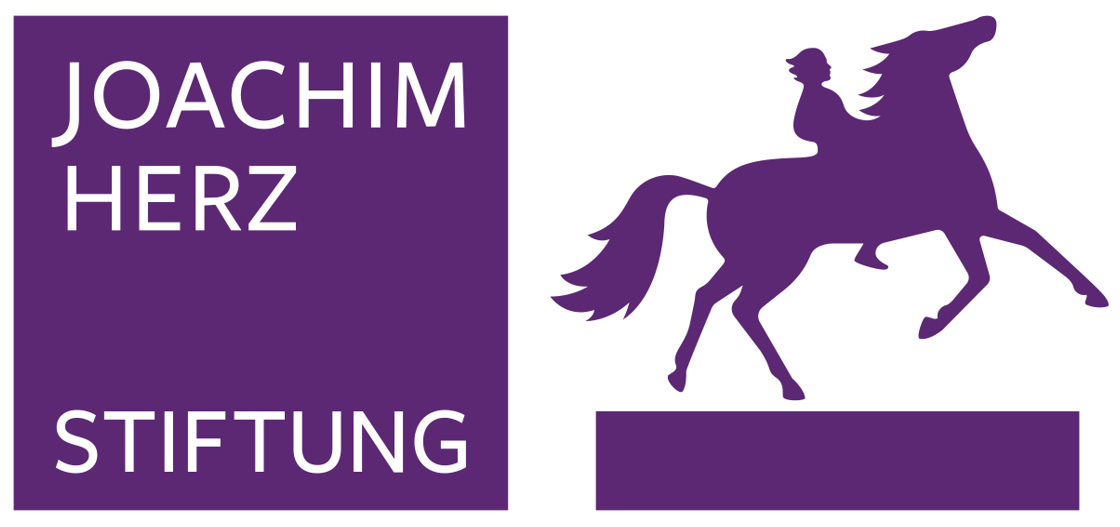 Die Teilnahme an dem Kurs ist gebührenfrei!Diese Anmeldung und ggf. Fragen bitte senden an: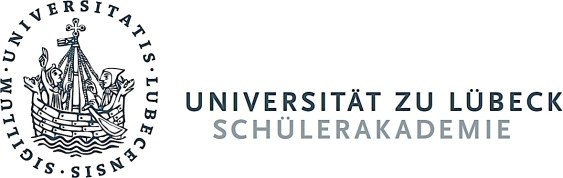 PD Dr. Bärbel KunzeMail: schueler.systembiologie@uni-luebeck.dehttps://www.lola.uni-luebeck.de